Załącznik nr. 7FORMULARZ CENOWYNazwa wykonawcy	.................................................................................................Adres wykonawcy	.................................................................................................Miejscowość               ................................................		       Data .....................Cenowa ofertowa za wykonanie przedmiotu zamówienia:#817Wartość z pozycji OGÓŁEM należy przenieść do formularza ofertowego..................................................................................(data i czytelny podpis wykonawcy)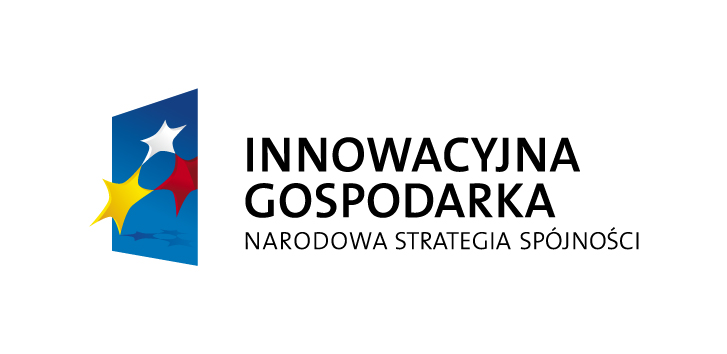 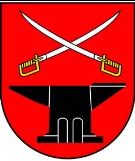 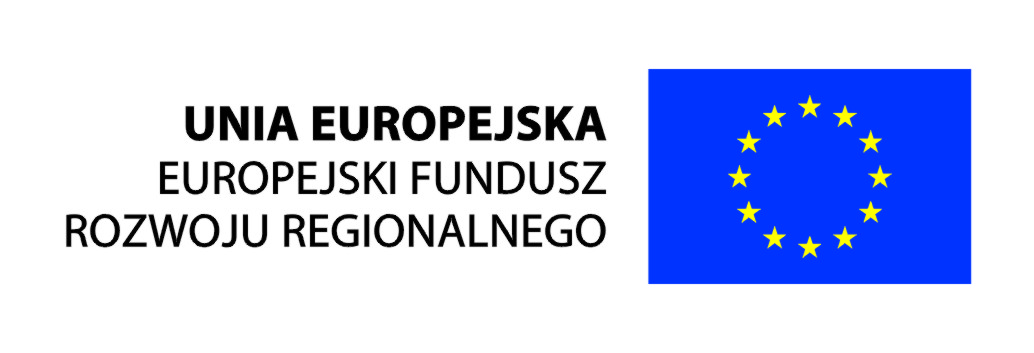 Lp.PrzedmiotIlośćCena jn. nettoNetto (kol.3xkol.4)kwota VATBrutto (kol.5+kol.6)1Abonamet80 szt.2345